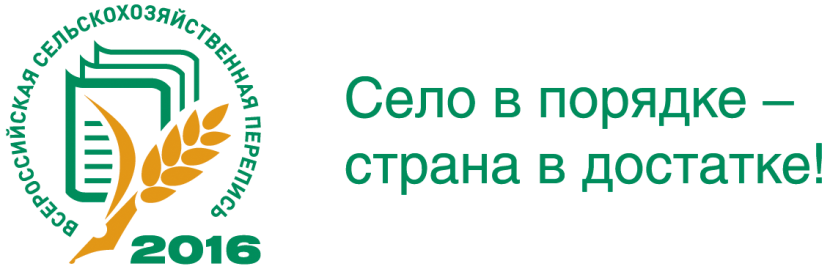 08/04/2016На совещание в Министерстве сельского хозяйства и продовольствия Пермского края обсуждался вопрос о ходе подготовки к ВСХП-20167 апреля 2016 года в Министерстве сельского хозяйства и 
продовольствия Пермского края (Минсельхозпрод) под руководством 
министра Огородова Ивана Петровича состоялось совещание с участием начальников управлений (отделов) сельского хозяйства администраций муниципальных районов. Одним из важнейших вопросов повестки был вопрос «О подготовке 
к проведению на территории Пермского края Всероссийской сельскохозяйственной переписи 2016 года». Раскрывая его, заместитель начальника финансово-экономического управления, начальник 
отдела формирования аграрной политики, программ и анализа 
Министерства сельского хозяйства и продовольствия Пермского края 
Булатова Елена Владимировна отметила, что Минсельхозпродом проведена работа по анализу действующего законодательства РФ и Пермского края и подготовке рекомендаций для качественного исполнения отдельных государственных полномочий по подготовке и проведению ВСХП-2016, переданных на уровень муниципальных образований. В рекомендациях представители Минсельхозпрода Пермского края постарались отразить все возможные варианты расходования средств по основным направлениям использования субвенций.О работах выполненных Пермьстатом как на краевом, так и на районном уровне рассказала заместитель руководителя Территориального органа  Федеральной службы государственной статистики по Пермскому краю Кожанова Ирина Геннадьевна. Было отмечено, что завершены такие большие и сложные работы, как актуализация и формирование списков объектов переписи, проведено переписное районирование, разработан Организационный план,  в соответствии с которым к сбору сведений об объектах переписи будет привлечено 750 переписчиков и 125 инструкторов полевого уровня.В настоящее время в муниципальных образованиях края определены населенные пункты, в которых должны находиться инструкторские участки, и завершается работа по согласованию с главами поселений конкретных мест по их дислокации. Было отмечено, что по результатам опроса уполномоченных по вопросам переписи, работа по осуществлению мероприятий, обеспечивающих реализацию полномочий, переданных органам местного самоуправления по подготовке и проведению Всероссийской сельскохозяйственной переписи 2016 года, идет трудно и требует дополнительных усилий. Еще одно направление,  которому необходимо уделить особое внимание - это информационно-разъяснительная работа. Ирина Геннадьевна обратилась к присутствующим с просьбой активизировать работу органов исполнительной власти на местах по информированию населения о предстоящей ВСХП, о её значении, целях и задачах.О проделанной работе и проблемах, возникающих в настоящее время при подготовке ВСХП-2016, рассказали Председатели комиссий по проведению Всероссийской сельскохозяйственной переписи 2016 года Добрянского, Октябрьского, Ординского и Нытвенского муниципальных районов, которые также присутствовали на данном совещании.Все выступающие отметили, что вопросы подготовки ВСХП-2016 года находятся под их постоянным контролем, на встречах с населением председатели комиссий, главы администраций обязательно рассказывают о предстоящей переписи, её целях и задачах.Председатели комиссий обратили внимание, что подготовленные специалистами Минсельхозпрода рекомендации по использованию субвенций помогут снять отдельные проблемы, однако еще остается ряд вопросов, которые требуют своего решения.В частности большие проблемы испытывает Чердынский район, 
в котором 19 населенных пунктов отнесены к труднодоступным территориям 
и транспортное сообщение с ними затруднено. Подобные вопросы, 
касающиеся транспортного обеспечения предстоящей переписи, существуют 
и в других районах края. Проведение подобных совещаний, с приглашением лиц ответственных за подготовку и проведение ВСХП-2016 на территории края, очень эффективно, так как дает возможность участникам не только обозначить имеющиеся проблемы, но и наиболее быстро находить пути их решения. 